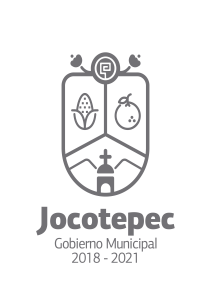 ¿Cuáles fueron las acciones proyectadas (obras, proyectos o programas) o Planeadas para este trimestre? Mantenimiento de espacios deportivosActivación Física: Operación del gimnasio municipalResultados Trimestrales (Describir cuáles fueron los programas, proyectos, actividades y/o obras que se realizaron en este trimestre). Reactivación de ligas deportivas: Liga de Futbol y Liga de VoleibolInauguración de Canchas Deportivas: San Cristóbal y San Pedro TesistánReactivación de la operación del gimnasio municipalMontos (si los hubiera) del desarrollo de dichas actividades. ¿Se ajustó a lo presupuestado?En este periodo el organismo Consejo Municipal del Deporte de Jocotepec inicia nuevamente con el subsidio presupuestado $160,000. 00 pesos mensualesEn que beneficia a la población o un grupo en específico lo desarrollado en este trimestre.Mejora la calidad de la práctica deportiva en espacios e instalaciones públicas.Promueve y fomenta la actividad física durante la contingencia.¿A qué estrategia de su POA pertenecen las acciones realizadas y a que Ejes del Plan Municipal de Desarrollo 2018-2021 se alinean?Eje. Cultura Educación Salud y DeportesEstrategia Incrementar la práctica deportiva y de actividad física en los ciudadanos del municipio de Jocotepec. 	Mantenimiento de espacios deportivosDe manera puntual basándose en la pregunta 2 (Resultados Trimestrales) y en su POA, llene la siguiente tabla, según el trabajo realizado este trimestre.NºESTRATÉGIA O COMPONENTE POA 2020ESTRATEGIA O ACTIVIDAD NO CONTEMPLADA Nº LINEAS DE ACCIÓN O ACTIVIDADES PROYECTADASNº LINEAS DE ACCIÓN O ACTIVIDADES REALIZADASRESULTADO(Actvs. realizadas/Actvs. Proyectadas*100)1Mantenimiento de espacios deportivos551002Activación Física11100TOTAL100%